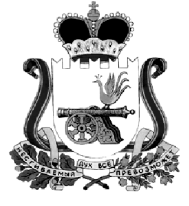 СМОЛЕНСКАЯ ОБЛАСТЬИЗБИРАТЕЛЬНАЯ КОМИССИЯ МУНИЦИПАЛЬНОГО ОБРАЗОВАНИЯ «КАРДЫМОВСКИЙ  РАЙОН» ПОСТАНОВЛЕНИЕ27 июля 2015 года № 83О регистрации кандидата в депутаты Кардымовского районного Совета депутатов пятого созыва по трехмандатному избирательному округу № 2, Белошенковой Елены Ивановны выдвинутого избирательным объединением Кардымовское местное отделение Смоленского регионального отделения Всероссийской политической партии «ЕДИНАЯ РОССИЯ» В соответствии со статьями 33 - 35, 37, 38 Федерального закона от 12 июня 2002 года № 67-ФЗ «Об основных гарантиях избирательных прав и права на участие в референдуме граждан Российской Федерации», статьями 13, 14, 151, 152, 16, 17, 19 областного закона от 3 июля 2003 года № 41-з «О выборах органов местного самоуправления в Смоленской области», рассмотрев документы, представленные в избирательную комиссию муниципального образования «Кардымовский район» Смоленской области   по выборам депутатов  Кардымовского районного Совета депутатов пятого созыва для выдвижения и регистрации кандидата в депутаты  Кардымовского районного Совета депутатов пятого созыва по трехмандатному избирательному округу № 2  Белошенковой Елены Ивановны, выдвинутого избирательным объединением Кардымовское местное отделение Смоленского регионального отделения Всероссийской политической партии «ЕДИНАЯ РОССИЯ» избирательная комиссия муниципального образования «Кардымовский район» Смоленской областиПОСТАНОВИЛА:1. Зарегистрировать кандидата в депутаты  Кардымовского районного Совета депутатов пятого созыва по трехмандатному избирательному округу № 2 Белошенкову Елену Ивановну, 1965 года рождения, место работы – Смоленское областное государственное бюджетное учреждение «Кардымовский дом-интернат для престарелых и инвалидов», занимаемая должность – врач-терапевт заведующий отделением, место жительства – Смоленская область, п.Кардымово, депутата Кардымовского районного Совета депутатов четвертого созыва на непостоянной основе, члена Всероссийской политической партии «ЕДИНАЯ РОССИЯ» выдвинутого избирательным объединением Кардымовское местное отделение Смоленского регионального отделения Всероссийской политической партии «ЕДИНАЯ РОССИЯ». Дата регистрации - «27» июля 2015 года, время регистрации  17 часов 53 минут.2. Включить зарегистрированного кандидата в депутаты Кардымовского районного Совета депутатов пятого созыва по трехмандатному избирательному округу № 2 Белошенкову Елену Ивановну, в избирательный бюллетень для голосования на выборах депутатов Кардымовского районного Совета депутатов пятого созыва по трехмандатному избирательному округу № 2.3. Опубликовать настоящее постановление в газете «Знамя труда - Кардымово» и разместить на сайте муниципального образования «Кардымовский район» Смоленской области.Председательизбирательной комиссии муниципального образования «Кардымовский район» Смоленской области Л.Л. Лифке Секретарьизбирательной комиссии муниципального образования «Кардымовский район» Смоленской области В.В. Воронова